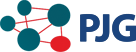 Passie voor Jeugd en Gezin is een groeiende en dynamische organisatie in de regio's Midden IJssel Oost Veluwe, IJsselland, Foodvalley, Noord-Veluwe en de Achterhoek. Wij bieden, op basis van een flexibel hulpaanbod, integrale ambulante gezinscoaching en -behandeling. De hulp wordt uitgevoerd door tenminste twee gezinscoaches die onderdeel uitmaken van een multidisciplinair team, waaronder een gedragswetenschapper. Onze cliënten kampen veelal met meervoudige en complexe problemen die onderling op elkaar inwerken. Er kan sprake zijn van een (licht) verstandelijke beperking, psychische problemen, gedragsstoornissen en/of Niet Aangeboren Hersenletsel. Daarbij ervaren ze vaak stress als gevolg van bijkomende problemen, zoals schulden of relatieproblemen. Gezinscoaches werken systeemgericht en outreachend. Dit betekent dat gezinscoaches naar het gezin toe gaan, betrokkenheid tonen met de leefwereld van alle gezinsleden en zich flexibel opstellen. Er is een goede afstemming en samenwerking met professionals die betrokken zijn bij het gezin. PJG werkt samen met ketenpartners zoals sociale wijkteams, scholen, revalidatiecentra, GGZ-instellingen en organisaties op gebied van Jeugdbescherming en Jeugdreclassering. Vanwege uitbreiding van team IJsselland zoeken wij een gedreven en enthousiasteGezinscoach (28-36 uur),Team IJsselland, standplaats ZwolleWat vragen wij? Tenminste HBO werk- en denkniveau, aantoonbaar door een afgerond EVC traject of een HBO opleiding (zoals Pedagogiek/Social Work/MWD) of de intentie deze te behalen. In het bezit van een geldige VOG.Liefst enkele jaren ervaring in ambulante en systeemgerichte gezinsbegeleiding.Affiniteit met gezinnen waarbij sprake is van complexe en meervoudige problematiek.Focus op veiligheid binnen een gezin. Kennis van de meldcode huiselijk geweld en kindermishandeling. Je bent in staat om tijdig in te spelen en te handelen bij uiteenlopende (crisis)situaties. Je bent vasthoudend en tegelijkertijd betrokken bij je gezinnen. Je bent flexibel, ook als het gaat om je werktijden.Je wilt graag samenwerken en een positieve bijdrage leveren aan de ontwikkeling van het team IJsselland. Je kunt je verbinden aan de missie en de visie van PJG.  Je bent in bezit van een rijbewijs en eigen auto. Wat bieden wij?Een goed salaris, inschaling afhankelijk van ervaring volgens cao Jeugdzorg schaal 9. Goede arbeidsvoorwaarden. Vrijheid en verantwoordelijkheid in indelen van eigen werkuren.Ruim aanbod aan opleiding, training en coaching. Een tijdelijke aanstelling van 1 jaar, met intentie tot verlenging. Wil je meer informatie?Voor meer informatie kun je op contact opnemen met Karin Arends, Staffunctionaris Kwaliteit tel: 06-13968651 of neem een kijkje op onze site: www.pjg.nu Enthousiast geraakt?Stuur dan vóór 6 september je brief met CV naar PJG via sollicitatie@pjg.nu. De gesprekken staan gepland op dinsdag 13 september.Acquisitie naar aanleiding van deze advertentie wordt niet op prijs gesteld.